           PHILIPPINES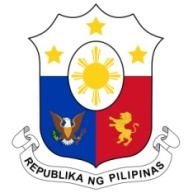 Human Rights Council42nd Session of the Working Group on the Universal Periodic ReviewUPR of SWITZERLAND27 January 2023Thank you, Mr President.The Philippines warmly welcomes the distinguished delegation of Switzerland.My delegation welcomes the adoption of the bill creating an NHRI and recommends that it be adequately resourced and empowered to fulfil its mandate in full conformity with the Paris Principles.While noting significant steps taken to combat racial discrimination, my delegation remains deeply concerned about systemic racism in Swiss society, evidenced by racist hate crimes and speech, including in the digital sphere, that became even more pervasive during the COVID-19 pandemic. In this regard, the Philippines recommends that Switzerland:Ensure that cases of racial hate crimes and speech are thoroughly investigated and the perpetrators brought to justice;Explicitly prohibit racial profiling; andIntensify education and awareness-raising campaign on the importance of mutual respect and diversity, especially among law enforcement agents.Additionally, in the interest of climate justice and the right to a clean and healthy environment, the Philippines recommends that Switzerland:Ensure that its 2030 emission reduction target is consistent with the 1.5⁰C imperative and its climate financing for mitigation and adaptation measures in developing countries in line with the principle of common but differentiated responsibilities; andSupport the operationalization of the loss and damage fund established at COP27.In closing, the Philippines wishes Switzerland a successful UPR.Thank you, Mr. President. END. 